Responsible Student Conduct Agreement 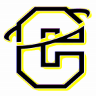 This agreement is for the safety of all participants at Softball Weekend 2024. Everyone must agree and sign this form to participate. The terms and rules of Softball weekend are outlined below. If they are not followed by everyone, the weekend’s festivities can be cancelled. Alcohol will not be brought to the fields. (No open containers)Due to students bringing containers, and water bottles full of alcohol, No water bottles are allowed at the fields – Water bottles will be provided for you. For the safety of all Participants showing up at the fields drunk and or being belligerent will be asked to leave. 4.  Off-campus parties are limited to people of legal age and promise to not                               disrupt the lives of neighbors5.  The laws of the State of Montana must be followed. 6.  If anyone gets an M.I.P. (Minor in Possession), open container, disorderly conduct, or other alcohol related ticket your team can be disqualified and the weekend can be cancelled. _______________________________________________________ Please fill out the bottom portion of this agreement and turn it in with your team roster. Everyone who would like to participate must sign this form and follow the rules for the softball weekend. (See softball rules) Name (Print): ______________________________ Team Name: ____________________________________ School ID#: _______________________________ Phone Number: ____________________________ Address: __________________________________ I have read and agree to follow the rules of Softball weekend outlined on this form and understand that the policies of Carroll College, in conjunction with laws of the local authorities, will apply during Softball Weekend.Signature: ___________________ Date: ______ Team Name: ____________________________________________